FIRST NAME LAST NAME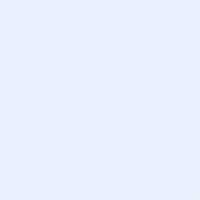 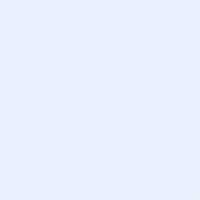 Current Address	Click here to enter text.Home Address	Click here to enter text.Nationality	Click here to enter text.Date of Birth	Click here to enter a date.Email	Click here to enter text.Mobile	Click here to enter text.Skype	Click here to enter text.Do you have a drivers licence? 	☐ Yes  ☐ NoEDUCATIONSchool Name, City, Country.	Mth Year.– Mth Year.Diploma / Degree.School Name, City, Country.	Mth Year.– Mth Year.Diploma / Degree.School Name, City, Country.	Mth Year.– Mth Year.Diploma / Degree... add additional lines if neededWORK EXPERIENCEOrganisation Name, City, Country.	Mth Year.– Mth Year.Position Held.... add additional lines if neededLANGUAGES1.	Add Language)	☐ Mother Tongue / ☐ Fluent / ☐ Intermediate / ☐ Advanced / ☐ Basic (currently studying)2.	Add Language)	☐ Mother Tongue / ☐ Fluent / ☐ Intermediate / ☐ Advanced / ☐ Basic (currently studying)... add additional lines if neededCOMPUTER SKILLS☐ Microsoft Office (Word, Excel, PowerPoint)		☐ Opera, Fidelio, Micros (currently learning)☐ Photoshop, iMovie					☐ Others, please specify________________EXTRA-CURRICULAR ACTIVITIESOrganisation Name, City, Country. 	Mth Year.– Mth Year.Position Held.... add additional lines if neededINTERESTSPut your interests (For example: travelling, sports and outdoor activities).